CornNon-Domesticated Corn		      Domesticated Corn        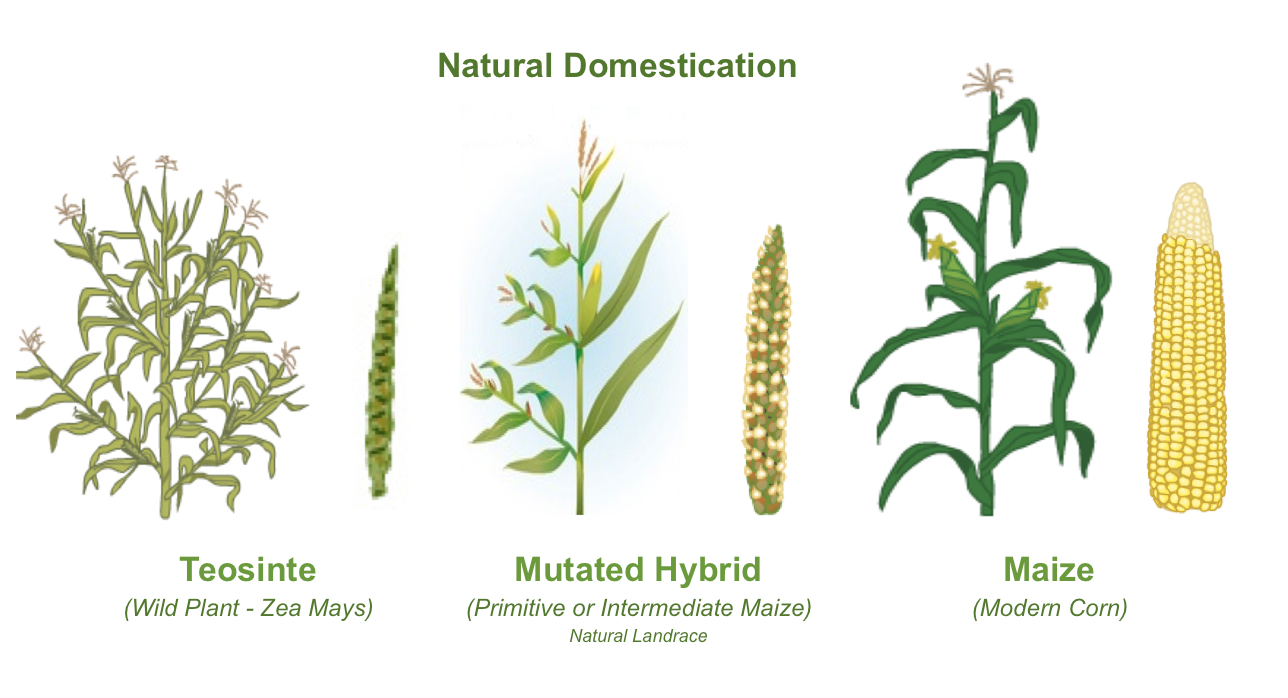 Wild PotatoPotatoDomesticated Potato	     		   Non-Domesticated Potato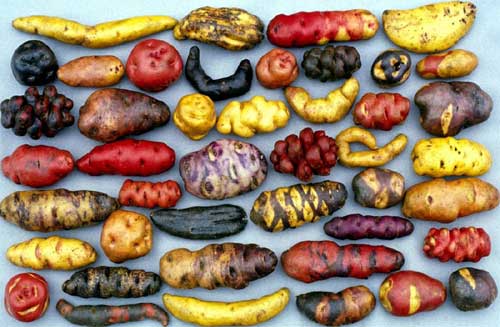 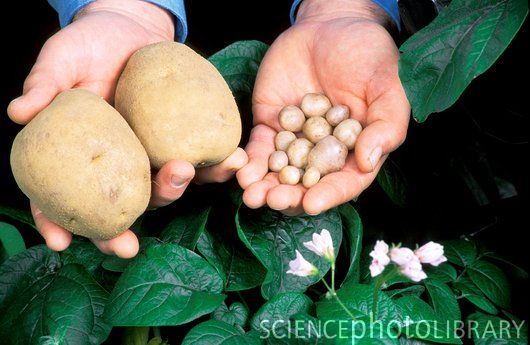 RiceNon-Domesticated Rice 		    Domesticated Rice  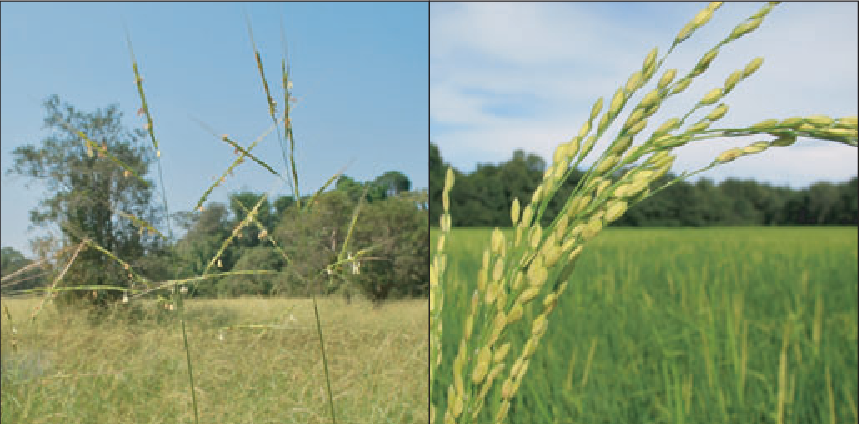 Banana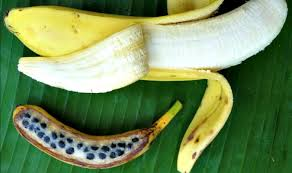 Domesticated
BananaNon-Domesticated
Banana Watermelon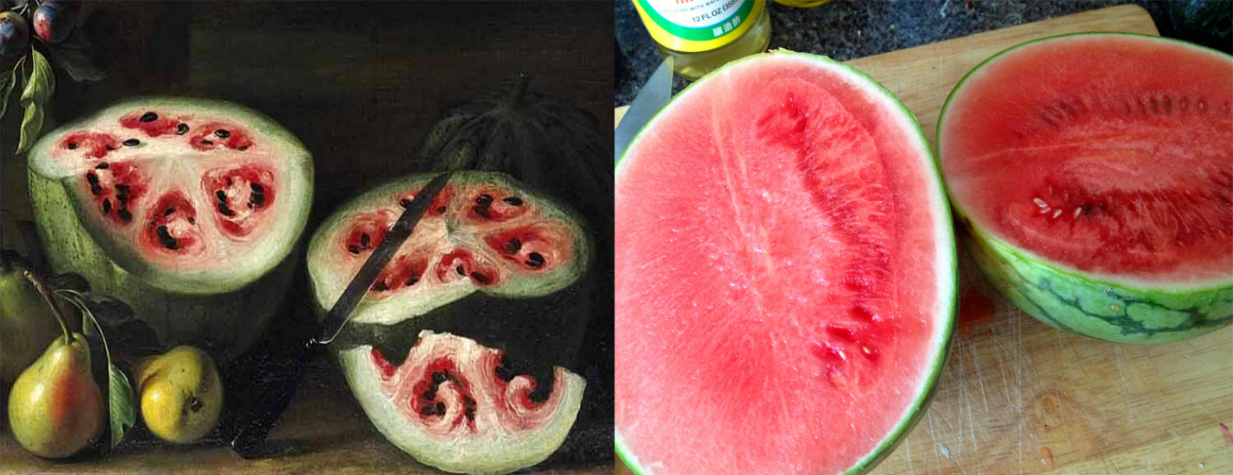 EGGPLANTNon-Domesticated Watermelon		Domesticated WatermelonCotton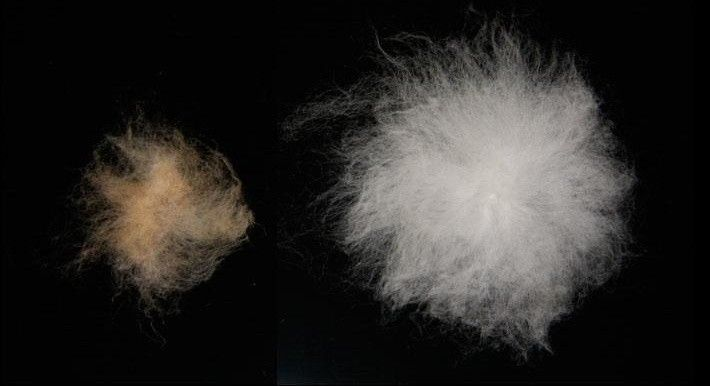             Non-Domesticated Cotton		  Domesticated CottonCarrot

Non-Domesticated	         Domesticated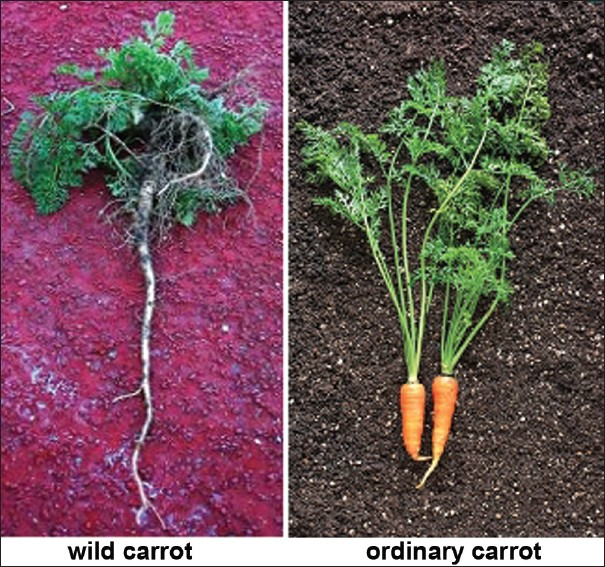 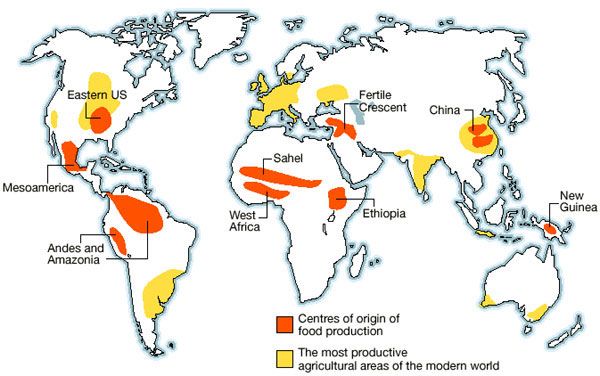 